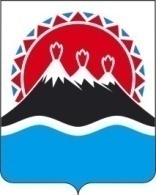 П О С Т А Н О В Л Е Н И ЕПРАВИТЕЛЬСТВА  КАМЧАТСКОГО КРАЯ                    г. Петропавловск-КамчатскийВ соответствии со статьей 78 Бюджетного кодекса Российской Федерации, постановлением Правительства Российской Федерации от 18.09.2020 № 1492 «Об общих требованиях к нормативным правовым актам, муниципальным правовым актам, регулирующим предоставление субсидий, в том числе грантов в форме субсидий, юридическим лицам, индивидуальным предпринимателям, а также физическим лицам - производителям товаров, работ, услуг, и о признании утратившими силу некоторых актов Правительства Российской Федерации и отдельных положений некоторых актов Правительства Российской Федерации», Законом Камчатского края от 16.12.2009 № 378 «О Порядке управления и распоряжения имуществом, находящимся в государственной собственности Камчатского края, распоряжением Правительства Камчатского края от 18.08.2015 № 427-РП ПРАВИТЕЛЬСТВО ПОСТАНОВЛЯЕТ:1. Утвердить Порядок предоставления в 2021 году из краевого бюджета субсидии юридическим лицам - организациям Камчатского края, осуществляющим деятельность, связанную с оборотом наркотических средств, психотропных веществ и их прекурсоров, на возмещение затрат в связи с оказанием услуг по хранению, реализации, распределению, приобретению, уничтожению наркотических средств, психотропных веществ и их прекурсоров согласно приложению к настоящему постановлению.2. Настоящее постановление вступает в силу после дня его официального опубликования.Исполняющий обязанности Председателя Правительства -Первого вице-губернатораКамчатского края					                                     Е.А. ЧекинПорядокпредоставления в 2021 году из краевого бюджета субсидии юридическим лицам - организациям Камчатского края, осуществляющим деятельность, связанную с оборотом наркотических средств, психотропных веществ и их прекурсоров, на возмещение затрат в связи с оказанием услуг по хранению, реализации, распределению, приобретению, уничтожению наркотических средств, психотропных веществ и их прекурсоровНастоящий Порядок регулирует вопросы предоставления в 2021 году из краевого бюджета субсидии юридическим лицам - организациям Камчатского края, осуществляющим деятельность, связанную с оборотом наркотических средств, психотропных веществ и их прекурсоров, на возмещение следующих затрат в связи с оказанием услуг по хранению, реализации, распределению, приобретению, уничтожению наркотических средств, психотропных веществ и их прекурсоров за 2020 (далее - субсидия):на оплату труда, начисления на выплаты по оплате труда и иные выплаты персоналу;на подготовку и переподготовку кадров;на проведение обязательных предварительных и периодических медицинских осмотров (обследований) работников;на арендную плату за использование земельных участков;на оплату коммунальных услуг (водоснабжение, водоотведение, электроснабжение, теплоснабжение);на охрану имущества и техническое обслуживание оборудования, охранной и пожарной сигнализации;на оплату услуг по содержанию имущества; на оплату услуг специальной связи (услуги по доставке лекарственных средств, содержащие наркотические средства и психотропные вещества);на поставку наркотических лекарственных средств, психотропных лекарственных средств и их прекурсоров;на приобретение компьютера и программного обеспечения.Субсидия предоставляется Министерством здравоохранения Камчатского края (далее – Министерство), до которого доведены в установленном порядке лимиты бюджетных обязательств на предоставление субсидии на соответствующий финансовый год и плановый период.Сведения о субсидии размещаются на едином портале бюджетной системы Российской Федерации в информационно-телекоммуникационной сети «Интернет» в разделе «Бюджет»К категории получателей субсидии относятся юридические лица - организации Камчатского края, имеющие лицензию на осуществление деятельности по обороту наркотических средств, психотропных веществ и их прекурсоров.Субсидия предоставляется на возмещение затрат, связанных с оказанием услуг по хранению, реализации, распределению, приобретению, уничтожению наркотических средств, психотропных веществ и их прекурсоров в рамках осуществления деятельности, связанной с оборотом наркотических средств, психотропных веществ и их прекурсоров. Условиями предоставления субсидии являются:осуществление деятельности, связанной с оборотом наркотических средств, психотропных веществ и их прекурсоров;соответствие получателя субсидии на первое число месяца, предшествующего месяцу, в котором планируется заключение соглашения о предоставлении субсидии (далее - Соглашение) следующим требованиям:а) у получателя субсидии отсутствует неисполненная обязанность по уплате налогов, сборов, страховых взносов, пеней, штрафов, процентов, подлежащих уплате в соответствии с законодательством Российской Федерации о налогах и сборах;б) у получателя отсутствует просроченная задолженность по возврату в бюджет Камчатского края субсидий, предоставленных в том числе в соответствии с иными правовыми актами;в) получатель субсидии не находится в процессе реорганизации, ликвидации и в отношении него не введена процедура банкротства, его деятельность не приостановлена в порядке, предусмотренном законодательством Российской Федерации.г) в реестре дисквалифицированных лиц отсутствуют сведения о дисквалифицированных руководителе, членах коллегиального исполнительного органа, лице, исполняющем функции единоличного исполнительного органа, или главном бухгалтере получателей субсидий.д) получатель субсидии не является иностранным юридическим лицом, а также российским юридическим лицом, в уставном (складочном) капитале которого доля участия иностранных юридических лиц, местом регистрации которых является государство или территория, включенные в утверждаемый Министерством финансов Российской Федерации перечень государств и территорий, предоставляющих льготный налоговый режим налогообложения и (или) не предусматривающих раскрытия и предоставления информации при проведении финансовых операций (офшорные зоны) в отношении таких юридических лиц, в совокупности превышает 50 процентов;е) получатель субсидии не получает средства из краевого бюджета в соответствии с иными нормативными правовыми актами Камчатского края на цели, указанные в настоящем Порядке.Субсидия предоставляется на основании Соглашения.Соглашение, дополнительное соглашение к соглашению, в том числе дополнительное соглашение о расторжении соглашения (при необходимости) заключается в соответствии с типовой формой, утвержденной Министерством финансов Камчатского края.Для заключения Соглашения и получения субсидии получатель субсидии представляет в Министерство следующие документы: 1) заявление на предоставление субсидии в произвольной форме с указанием расчетного или корреспондентского счета получателя субсидии, открытого в учреждениях Центрального банка Российской Федерации или кредитных организациях;2) копию лицензии на осуществление деятельности по обороту наркотических средств, психотропных веществ и их прекурсоров;3) копии действующих учредительных документов, заверенные руководителем получателя субсидии;4) отчет о затраченных средствах за 2020 год по направлениям затрат, указанным в части 1 настоящего Порядка, по форме согласно приложению 1 к настоящему Порядку;5) годовую бухгалтерскую (финансовую) отчетность (бухгалтерский баланс, отчет о прибылях и убытках, приложения к ним; пояснительная записка), аудиторское заключение, подтверждающее достоверность бухгалтерской отчетности получателя субсидии); 6) справку, подписанную руководителем получателя субсидии, о соответствии получателя субсидии условиям, указанным в части 6 настоящего Порядка;7) выписку из Единого государственного реестра юридических лиц;8) справку налогового органа о соответствии получателя субсидии требованиям, предусмотренным подпунктом «а» пункта 2 части 6 настоящего Порядка.Выписка из Единого государственного реестра юридических лиц и (или) справка из реестра дисквалифицированных лиц представляется получателем субсидии по собственной инициативе.В случае непредставления получателем субсидии выписки из Единого государственного реестра юридических лиц и (или) реестра дисквалифицированных лиц Министерство в течение 2 рабочих дней со дня получения документов, указанных в пунктах 1 – 6 части 7 настоящего Порядка, запрашивает данную выписку в порядке межведомственного информационного взаимодействия.Документы, указанные в части 8 настоящего Порядка, подлежат обязательной регистрации в день их поступления в Министерство.Министерство в течение 5 рабочих дней со дня получения документов, указанных в части 8 настоящего Порядка, принимает решение о предоставлении субсидии либо об отказе в ее предоставлении.Основаниями для отказа в предоставлении субсидии являются:1) несоответствие получателя субсидии категории получателей субсидии и (или) условиям предоставления субсидии, установленным частями 4 и 6 настоящего Порядка;2) несоответствие представленных получателем субсидии документов требованиям, установленным частью 8 настоящего Порядка;3) непредставление или представление не в полном объеме получателем субсидии документов, указанных в части 8 настоящего Порядка;4) установление факта недостоверности представленной получателем субсидии информации. В случае принятия решения об отказе в предоставлении субсидии Министерство в течение 5 рабочих дней со дня получения документов, указанных в частях 8 и 9 настоящего Порядка, направляет получателю субсидии уведомление о принятом решении с обоснованием причин отказа.В случае принятия решения о предоставлении субсидии Министерство в течение 5 рабочих дней со дня получения документов, указанных в частях 8 и 9 настоящего Порядка, заключает с получателем субсидии Соглашение и издает приказ о предоставлении субсидии.Обязательными условиями предоставления субсидии, включаемыми в Соглашение, является согласие получателя субсидии на осуществление Ми-нистерством и органами государственного финансового контроля проверок соблюдения им условий, целей и порядка предоставления субсидий и запрет приобретения за счет средств субсидии иностранной валюты, за исключением операций, осуществляемых в соответствии с валютным законодательством Российской Федерации при закупке (поставке) высокотехнологичного им-портного оборудования, сырья и комплектующих изделий, а также иных операций в случаях, определенных нормативными правовыми актами, решениями Президента Российской Федерации, Правительства Российской Феде-рации, Губернатора Камчатского края, Правительства Камчатского края, регулирующими порядок предоставления субсидий.В Соглашении должно содержаться условие о согласовании новых условий Соглашения или о расторжении Соглашения при недостижении согласия по новым условиям в случае уменьшения Министерству раннее доведенных лимитов бюджетных обязательств, установленных в соответствии с частью 2 настоящего Порядка, приводящего к невозможности предоставления субсидии в размере, определенном в Соглашении.Субсидия предоставляется в размере суммы затрат, указанных в части 1 настоящего Порядка, которая определяется Министерством на основании документа, указанного в пункте 4 части 8 настоящего Порядка.Министерство перечисляет субсидию на расчетный счет получателя субсидии, открытый в кредитной организации, реквизиты которого указаны в заявлении на предоставление субсидии, в течение 5 рабочих дней со дня заключения соглашения о предоставлении субсидии.Результатами предоставления субсидии являются:1) своевременное и в полном объеме обеспечение учреждений здравоохранения Камчатского края наркотическими средствами, психотропными веществами и их прекурсорами с целью применения их при подготовке пациентов к операциям и во время их проведения, а также для подержания жизни и здоровья пациентов;2) своевременное и в полном объеме обеспечение наркотическими средствами, психотропными веществами и их прекурсорами пациентов, нуждающихся в обезболивающей терапии по бесплатным рецептам врачей учреждений здравоохранения Камчатского края.Показателями, необходимыми для достижения результатов предоставления субсидии, значения которых устанавливаются в Соглашении, являются:1) уровень удовлетворенности потребности учреждений здравоохранения Камчатского края в наркотических средствах, психотропных веществах и их прекурсорах;2) уровень удовлетворенности потребности пациентов, нуждающихся в обезболивающей терапии по бесплатным рецептам врачей учреждений здравоохранения Камчатского края, в наркотических средствах, психотропных веществах и их прекурсорах.Получатель субсидии представляет в Министерство не позднее 20 января 2022 года отчет о достижении результатов предоставления субсидии и показателей, необходимых для достижения результатов, указанных в частях 19 и 20 настоящего Порядка, по форме согласно приложению 2 к настоящему Порядку.Министерство вправе устанавливать в Соглашении сроки и формы представления получателем субсидии дополнительной отчетности.Субсидия носит целевой характер и не может быть использована на цели, не предусмотренные настоящим Порядком.Министерство и органы государственного финансового контроля осуществляют обязательную проверку соблюдения получателем субсидии условий, целей и порядка предоставления субсидии.В случае выявления, в том числе по фактам проверок, проведенных Министерством и органом государственного финансового контроля, нарушения целей, условий, порядка предоставления субсидии, а также недостижения значений результатов и показателей, установленных при предоставлении субсидии, получатель субсидии обязан возвратить денежные средства в краевой бюджет в следующем порядке и сроки:1) в случае выявления нарушения органом государственного финансового контроля – на основании представления и (или) предписания органа государственного финансового контроля в сроки, указанные в представлении и (или) предписании;2) в случае выявления нарушения Министерством – в течение 20 рабочих дней со дня получения требования Министерства.Письменное требование о возврате субсидий направляется Министерством получателю субсидии в течение 15 рабочих дней со дня выявления нарушений, указанных в части 25 настоящего Порядка.Получатель субсидии обязан возвратить средства субсидии в следующих объемах:в случае нарушения целей предоставления субсидии – в размере нецелевого использования средств субсидии;в случае нарушения условий и порядка предоставления субсидии - в полном объеме;в случае недостижения значений результата предоставления субсидии и показателя, необходимого для его достижения - в размере непогашенной кредиторской задолженности по направлениям расходов, указанным в части 4 настоящего Порядка. Приложение 1 к Порядку предоставления в 2021 году из краевого бюджета субсидии юридическим лицам - организациям Камчатского края, осуществляющим деятельность, связанную с оборотом наркотических средств, психотропных веществ и их прекурсоров, на возмещение затрат в связи с оказанием услуг по хранению, реализации, распределению, приобретению, уничтожению наркотических средств, психотропных веществ и их прекурсоровОТЧЕТо затраченных средствах за 2020 год в связи с оказанием услуг Руководитель получателя субсидии ______________	_____________					                (подпись)		             (Ф.И.О.)   М.П."____"______________ 20___ г.Главный бухгалтер  ______________	_____________				   (подпись)		             (Ф.И.О.)Исполнитель ______________	_____________		     (Ф.И.О. полностью)	                       (телефон)Приложение 2 к Порядку предоставления в 2021 году из краевого бюджета субсидии юридическим лицам - организациям Камчатского края, осуществляющим деятельность, связанную с оборотом наркотических средств, психотропных веществ и их прекурсоров, на возмещение затрат в связи с оказанием услуг по хранению, реализации, распределению, приобретению, уничтожению наркотических средств, психотропных веществ и их прекурсоровОТЧЕТо достижении результатов предоставления субсидии и показателей, необходимых для достижения результатов предоставления субсидииРуководитель получателя субсидии  ______________	_____________					                   (подпись)	           (Ф.И.О.)   М.П."____"______________ 20___ г.Главный бухгалтер  ______________	_____________				   (подпись)		             (Ф.И.О.)Исполнитель ______________	_____________		        (Ф.И.О. полностью)	       (телефон)ПОЯСНИТЕЛЬНАЯ ЗАПИСКАк проекту постановления Правительства Камчатского края«Об утверждении Порядка предоставления в 2021 году из краевого бюджета субсидии юридическим лицам - организациям Камчатского края, осуществляющим деятельность, связанную с оборотом наркотических средств, психотропных веществ и их прекурсоров, на возмещение затрат в связи с оказанием услуг по хранению, реализации, распределению, приобретению, уничтожению наркотических средств, психотропных веществ и их прекурсоров»Проект постановления Правительства Камчатского края разработан с учетом постановления Правительства РФ от 18.09.2020 № 1492 «Об общих требованиях к нормативным правовым актам, муниципальным правовым актам, регулирующим предоставление субсидий, в том числе грантов в форме субсидий, юридическим лицам, индивидуальным предпринимателям, а также физическим лицам - производителям товаров, работ, услуг, и о признании утратившими силу некоторых актов Правительства Российской Федерации и отдельных положений некоторых актов Правительства Российской Федерации». Настоящим проектом постановления регулируется вопросы предоставления из краевого бюджета субсидии юридическим лицам - организациям Камчатского края, осуществляющим деятельность, связанную с оборотом наркотических средств, психотропных веществ и их прекурсоров, на возмещение затрат в 2021 году в связи с оказанием услуг по хранению, реализации, распределению, приобретению, уничтожению наркотических средств, психотропных веществ и их прекурсоров за 2020 год.Проект разработан Министерством здравоохранения Камчатского края в рамках полномочий отраслевого исполнительного органа государственной власти Камчатского края в соответствии со статьей 9 Закона Камчатского края от 16.12.2009 № 378 «О Порядке управления и распоряжения имуществом, находящимся в государственной собственности Камчатского края» и распоряжения Правительства Камчатского края от 18.08.2015 № 427-РП с целью покрытия убытков от деятельности, связанной с оборотом наркотических средств и психотропных веществ и их прекурсоров. Убыточность деятельности обусловлена тем, что предельный размер надбавок к фактическим отпускным ценам, устанавливаемый в соответствии с Постановлением от 27.02.2010 № 98-П «Об установлении предельных размеров оптовых надбавок и предельных размеров розничных надбавок к фактическим отпускным ценам, установленным производителями лекарственных препаратов, на лекарственные препараты, включенные в перечень жизненно необходимых и важнейших лекарственных препаратов, на территории Камчатского края» из-за низкой стоимости большей части наркотических препаратов и психотропных веществ не покрывает расходов по их обороту.Лекарственные препараты, содержащие наркотические и психотропные вещества, согласно действующего законодательства, требуют особых условий хранения, отпуска и транспортировки, по сравнению с обычными препаратами. К таким условиям относятся: 	охрана и техническое обслуживание охранной сигнализации (в т.ч.: выезд бригады в случае сработки сигнализации и тревожной кнопки; организация внутреннего поста охраны, видеонаблюдение; организация охраны во время перевозки наркотических средств, психотропных веществ и их прекурсоров);подготовка и переподготовка кадров в части допуска лиц к работе с наркотическими средствами и психотропными веществами, а также к деятельности, связанной с оборотом прекурсоров наркотических средств и психотропных веществ;организация проведения обязательных медицинских осмотров специалистов, работающих с наркотическими и психотропными веществами в соговтетствии с приказом Минздравсоцразвития России от 12.04.2011 № 302н «Об утверждении перечней вредных и (или) опасных производственных факторов и работ, при выполнении которых проводятся обязательные предварительные и периодические медицинские осмотры (обследования),  и порядка проведения обязательных предварительных и периодических медицинских осмотров (обследований) работников, занятых на тяжелых работах и работах с вредными и (или) опасными условиями труда»;приобретение и доставка в Камчатский край лекарственных средств, содержащих наркотические средства и психотропные вещества и их прекурсоров посредством специальной связи; ведение отдельного учета для осуществления деятельности, связанной с оборотом наркотических средств и психотропных веществ и их прекурсоров.Деятельность, связанная с оборотом наркотических средств и психотропных веществ, включающая их хранение, реализацию, распределение, приобретение, уничтожение, является одним из видов основной детальности, осуществляемой предприятием. Затраты в рамках осуществления деятельности, связанной с оборотом наркотических средств, психотропных веществ и их прекурсоров за 2020 год составили всего 10 514,08860 тыс. рублей, из них:затраты, возникшие в процессе осуществления деятельности, связанной с оборотом наркотических средств и психотропных веществ и их прекурсоров:на оплату труда, начисления на выплаты по оплате труда и иные выплаты персоналу	в сумме 6 537,06469 тыс. руб.;на проведение обязательных предварительных и периодических медицинских осмотров (обследований) работников	в сумме 6,33500 тыс. рублей;на охрану имущества и техническое обслуживание оборудования, охранной и пожарной сигнализации в сумме 2 919,65268 тыс. рублей;на оплату услуг специальной связи (услуги по доставке лекарственных средств, содержащие наркотические средства и психотропные вещества) в сумме 17,00000 тыс. рублей;на поставку наркотических лекарственных средств, психотропных лекарственных средств и их прекурсоров	в сумме 605,24800 тыс. рублей;2. затраты, рассчитанные от удельного веса площади, отведенной под хранение наркотических средств и психотропных веществ и их прекурсоров:  на арендную плату за использование земельных участков в сумме 2,49266 тыс. рублей от общей суммы 351,74751 тыс. рублей;на оплату коммунальных услуг (водоснабжение, водоотведение, электроснабжение, теплоснабжение) в сумме 60,84073 тыс. рублей от общей суммы 6 759,10008 тыс. рублей;на оплату услуг по содержанию имущества в сумме 4,63162 тыс. рублей от общей суммы 502,30470 тыс. рублей. Расчет затрат на приобретение компьютера и программного обеспечения в части деятельности, связанной с оборотом наркотических средств, психотропных веществ и их прекурсоров осуществлен исходя из общего товарооборота. Затраты составили 360,82323 тыс. рублей. Расчеты произведены следующим образом: - затраты на приобретение компьютера в сумме 36,36700 тыс. рублей;- общая сумма затрат на программу F3 TAIL по предприятию составила 1 478,9000 тыс. рублей, в части деятельности, связанной с оборотом наркотических средств и психотропных веществ и их прекурсоров в сумме 324,45623 тыс. рублей.   Товарооборот по складу на 2020 год - 24 677,10800 тыс. рублей. Товарооборот в части деятельности, связанной с оборотом наркотических средств, психотропных веществ и их прекурсоров 3 803,31100 тыс. рублей, что составляет долю в общем товарообороте - 15,4%. Затраты в части деятельности, связанной с оборотом наркотических средств, психотропных веществ и их прекурсоров: 1 478,9000 тыс. рублей*15,4% = 227,75060 тыс. рублей. Товарооборот по аптеке № 69 на 2020 год - 62 677,748 тыс. рублей. Товарооборот в части деятельности, связанной с оборотом наркотических средств, психотропных веществ и их прекурсоров 4 098,49800 тыс. рублей, что составляет долю в общем товарообороте 6,539%. Затраты в части деятельности, связанной с оборотом наркотических средств, психотропных веществ и их прекурсоров: 1 478,9000 тыс. рублей*6,539% = 96,70563 тыс. рублей.Доходы от деятельности, связанной с оборотом наркотических средств, психотропных веществ и их прекурсоров за 2020 год составили 2 691,12400 тыс. рублей. Убытки от деятельности, связанной с оборотом наркотических средств, психотропных веществ и их прекурсоров за 2020 год составили 7 822,96460 тыс. рублей.Сумма субсидии на возмещение затрат в связи с оказанием услуг по хранению, реализации, распределению, приобретению, уничтожению наркотических средств, психотропных веществ и их прекурсоров в рамках осуществления деятельности, связанной с оборотом наркотических средств, психотропных веществ и их прекурсоров составит 7 822,96460 тыс. рублей.Законом Камчатского края «О краевом бюджете на 2021 год и на плановый период 2022 и 2023 годов» на реализацию проекта предусмотрены ассигнования в сумме 7 053,83884 тыс. рублей. Принятие настоящего постановления Правительства Камчатского края повлечет выделение дополнительных ассигнований бюджета Камчатского края в сумме 769,12576 тыс. рублей. Источником финансирования предполагается перераспределение средств бюджета Камчатского края, утверждённых Министерству здравоохранения Камчатского края в 2021 году на реализацию мероприятий государственной программы Камчатского края «Развитие здравоохранения Камчатского края».Настоящий проект постановления размещен на Едином портале проведения независимой антикоррупционной экспертизы и общественного обсуждения проектов нормативных правовых актов Камчатского края для проведения независимой антикоррупционной экспертизы 10.02.2021 года в срок до 19.02.2021 года.Проект постановления Правительства Камчатского края не подлежит оценке регулирующего воздействия в соответствии с постановлением Правительства Камчатского края от 06.06.2013 № 233-П «Об утверждении Порядка проведения оценки регулирующего воздействия проектов нормативных правовых актов Камчатского края и экспертизы нормативных правовых актов Камчатского края».№Об утверждении Порядка предоставления в 2021 году из краевого бюджета субсидии юридическим лицам - организациям Камчатского края, осуществляющим деятельность, связанную с оборотом наркотических средств, психотропных веществ и их прекурсоров, на возмещение затрат в связи с оказанием услуг по хранению, реализации, распределению, приобретению, уничтожению наркотических средств, психотропных веществ и их прекурсоровПриложение к постановлениюПравительства Камчатского краяот ______________№__________    №п/пНаименование фактических затратКассовый расходв 20__ году (руб.)Реквизиты платежного поручения, подтверждающегорасходыРеквизиты документа, на основании которого произведены расходы(расчетно-платежная ведомость; контракт (договор); универсальный передаточный документ; акт выполненных работ, товарная накладная, накладная и т.п.)№п/пКоличество заключенных контрактов (договоров) с учреждениями здравоохранения Камчатского края в рамках оказания услуг, связанных с оборотом наркотических средств, психотропных веществ и их прекурсоров
(шт.)Количество исполненных контрактов (договоров), заключенных с учреждениями здравоохранения Камчатского края в рамках оказания услуг, связанных с оборотом наркотических средств, психотропных веществ и их прекурсоров(шт.)Доля исполненных контрактов (договоров), заключенных с учреждениями здравоохранения Камчатского края в рамках оказания услуг, связанных с оборотом наркотических средств, психотропных веществ и их прекурсоров(%)№п/пКоличество предъявленных рецептов на получение наркотических средств, психотропных веществ и их прекурсоров, выписанных врачами учреждений здравоохранения Камчатского края(шт.)Количество обслуженных рецептов на получение наркотических средств, психотропных веществ и их прекурсоров, выписанных врачами учреждений здравоохранения Камчатского края(шт.)Доля обслуженных рецептов на получение наркотических средств, психотропных веществ и их прекурсоров, выписанных врачами учреждений здравоохранения Камчатского края(%)